Concursul Aventura lui PI ...2019/2020Clasa a VII-aSubiecte: Română1. În cuvântul spărgeai , valoarea sunetelor e, a, i este:					a. ă – vocală, e- vocală , a –vocală, i - vocală;b. ă – vocală, e- element grafic fără valoare fonetică, a –vocală, i - semivocală;c. ă – semivocală, e  - vocală,  a -element grafic fără valoare fonetică, i - vocală ;d. ă - vocală, e -semivocală, a –vocală, i –vocală.2. În seria de cuvinte coase, ceapă, leoarcă, seară, zbugheau, spuneau există:			a. 3 diftongi, 2 triftongi;b. 4 diftongi, 2 triftongi;c. 2 diftongi, 3 triftongi;d. 2 diftongi, 2 triftongi, un hiat.3. Sunt admise, în variație liberă, despărțirile în silabe din seria:				a. e-cua-tor/ e-cu-a-tor; geo-lo-gi-e/ ge-o-lo-gie;b. pi-e-să/ pie-să; cab-lu/ ca-blu;c. i-ne-gal/ in-e-gal; sub-li-ni-at/ su-bli-ni-at;d. mas-că/ ma-scă; ast-ma-tic/ as-tma-tic.4.Sunt formate prin compunere toate cuvintele din seria:a. neîceput, desfacere, binefacere;b. ex-președinte, despre, treizeci și trei;c. înspre, bioritm, dumneavoastră;d. a binecuvânta, ex-președinte,de pe lângă.5. Cuvântul braț apare cu sens propriu secundar în enunțul:a. Brațul macaralei nu funcționa.b. S-a lovit la braț.c. L-a întâmpinat cu un braț de zâmbete.d. Brațul lui nu ajungea la mere.6. Seriile de cuvinte: 1.aulă/aură, 2.la/l-a (ajutat), 3.fortuit/întâmplător, 4.sintetic/analitic sunt:a. 1.paronime, 2.omofone, 3.sinonime, 4.antonime;b. 1.și 2. omofone, 3.și 4. antonime;c. 1.paronime, 2.omografe, 3.și 4. antonime;d. 1.omofone, 2.paronime, 3.și 4. antonime.7. Enunțul corect se află în varianta:a. Nu a cumpărat decât doi metri de atlas.b. A cumpărat numai un atlas.c. Va cumpăra decât un metru de atlaz.d. Are doar un atlaz mic și nu poate observa toate statele lumii.8. Identifică enunțul corect:a. Nu au pregătit corespunzător extinctoarele de incendiu din clădire.b. Pe durata delegației va primi diurnă zilnică.c. Mi-am cumpărat un costum gri.d. Pentru procurarea calculatoarelor s-au primit fonduri bănești.9. Seria corectă cu verbe la imperativ este:a. nu adu!, nu fi!, nu bătea!; b. nu sta!, nu zice!, nu te complăcea!;c. nu fii!, nu zi!, nu sta! ;d. nu aduce!, nu zii!, nu te complace!.10. Verbele din enunțul Fir-ar să fie! se află la următoarele moduri și timpuri:a. imperativ, conjunctiv prezent;b. imperativ, conjunctiv perfect;c. condițional-optativ prezent, conjunctiv prezent;d. condițional-optativ perfect, conjunctiv prezent.11. În enunțul Nu mi-e frică! cuvântul subliniat este:a. nume predicativ;b. atribut substantival;c. complement direct;d. subiect.12. În enunțul Au mers la pescuit. s-a subliniat:a. un substantiv comun precedat de prepoziție, cu funcția de complement circumstanțial de loc;b. un substantiv comun precedat de prepoziție, cu funcția de complement circumstanțial de scop;c. un verb la supin, cu funcția de complement circumstanțial de loc;d. un verb la supin, cu funcția de complement circumstanțial de scop;13. Măsura versului Dac-aș putea să-l prind, de-aș reuși... este de :a. 9 silabe;b. 10 silabe;c. 11 silabe;d. 12 silabe14. Trăsăturile unui personaj pot fi prezentate:a. direct, din punctul de vedere al personajului însuși, al naratorului sau al altor personaje;b.indirect, din punctul de vedere al personajului însuși, al naratorului sau al altor personaje;c. indirect, din acțiunile și din comportamentul său, din limbaj, din autocaracterizare;d. indirect, din mediul în care trăiește, din punctul de vedere al altor personaje.15. Textele non-literare au, în general, scopul de:a. a emoționa;b. a informa;c. a convinge;d. a încânta.Subiecte: Matematică16.  Rezultatul calculului   2 este egal cu:     17.  Suma divizorilor întregi ai numărului 24  este egală cu:18.  Dacă într-o urnă sunt 27 bile albe şi 13 bile negre, probabilitatea ca bila extrasă să fie albă este:19.  Cel mai mare număr natural de forma   ce se divide cu 6 este:20.  Rezultatul calculului, unde   şi  este egal cu:       21.  Numerele  sunt direct proporţionale cu numerele 3,5 şi 7. Dacă  valoarea expresiei  este:22.  Numărul    este egal cu:23.  După o scumpire repetată de 10%, urmată de 15%, un palton costă 253 lei. Care a fostpreţul iniţial al hainei?24.  Soluția naturală a ecuației  este:25.  Fie numerele  și .  Diferența dintre media geometrică și media aritmetică a numerelor  și  este:26.  Complementul unghiului de 1746’33” este:27.  Perimetrul paralelogramului cu lungimea de 8 cm şi lăţimea de trei pătrimi din lungimeeste de:28.  În trapezul dreptunghic MNPQ se ştie MN || PQ şi m() = m() = 90. Dacă m() =45 şi MP NP, iar PQ = MQ=20 cm, aria trapezului este: 29.  Aria ΔABC este de 72 cm2. Ştiind că P este mijlocul lui AC şi Q mijlocul lui BC,atunci aria ΔPQB este:30.  Fie trapezul ABCD, cu AB || CD, AB>CD şi ADBC = {M}. Ştiind că , atunciraportul  este:ROMÂNIAMINISTERUL APĂRĂRII NAŢIONALE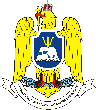 Colegiul Naţional Militar ,,Alexandru Ioan Cuza”Concurs județean4281A/ 123/1.10.2019 - CAEJA.;B.;	C.           D.A.B.	C.0;D.A.;B.;	C.           D.A.;B.;	C.           D.A.;B.;	C.           D.A.;B.;	C.           D.A.;B.;	C.           D.A.;B.;	C.           D.A.;B.;	C.           D.A.;B.;	C.           D.A.B.;	C.           D.A.;B.;	C.           D.A.;B.;	C.           D.A.;B.;	C.           D.A.;B.;	C.           D.